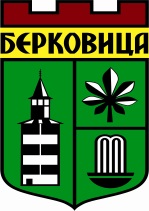 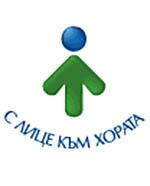  ОБЩИНСКА АДМИНИСТРАЦИЯ-БЕРКОВИЦА                         Пл.“ЙорданРадичков”№4,тел.0953/88404,факс0953/88405,e-mail:ob@berkovitsa.com          ДО          КМЕТА НА          ОБЩИНА БЕРКОВИЦАЗ А Я В Л Е Н И Епо чл. 24 от Закона за лечебните растенияОт………………………………………………………………………………………………./трите имена /фирма/               с представител………………………………………………………………………………….               град……………ул………………………………….№…..вх……, ет……………, ап……….                    /адрес /               БУЛСТАТ/ЕГН……………………….., тел…………………………..   УВАЖАЕМА ГОСПОЖО  КМЕТ,   Моля на основание чл. 21, ал. 2 и чл. 22, т. 2 от Закона за лечебните растения да ми се издаде позволително за бране на:……………………………………………………………………………………………………………./вид билка, лечебно растение/в размер на …………………….. в периода от ………………..  до ………………….                       /кг. свежо състояние/                                          /дата, месец, год./            /дата, месец, год./в…………………………………………………………………………………………………………..                           /описание на местонахождението на лечебното растение, местност, землище, район/        	За продажба в изпълнение изискванията на чл. 7 от раздел IV на Наредба № 2/20.01.2004 г. за правилата и изискванията за събиране на билки и генетичен материал от лечебни растения на МОСВ, ДВ бр. 14 от 20.02.2004 год.		Съгласно чл. 21, ал. 2 от  Наредба № 2/20.01.2004 г., прилагам списък на лицата, които ще извършват организирано събиране на билки:	1………………………………………………………………………….  ЕГН:….…………………….                                                       /трите имена/                град……………………………..адрес:…………………………………………………………………	/постоянен адрес/	2.………………………………………………………………………….  ЕГН:….…………………….                                                       /трите имена/                град……………………………..адрес:…………………………………………………………………	/постоянен адрес/	3………………………………………………………………………….  ЕГН:….…………………….                                                       /трите имена/                град……………………………..адрес:…………………………………………………………………	/постоянен адрес/4………………………………………………………………………….  ЕГН:….…………………….                                                       /трите имена/                град……………………………..адрес:…………………………………………………………………	/постоянен адрес/5………………………………………………………………………….  ЕГН:….…………………….                                                       /трите имена/                град……………………………..адрес:…………………………………………………………………	/постоянен адрес/При одобряване на заявлението и издаване на позволителното за ползване на лечебни  растения ще заплатя такса, съгласно приета с Решение № 140 от Протокол № 11/26.06.2000 кг. на ОбС – Берковица Тарифа за таксите за лечебни растенияГрад Берковица                                                                           Подпис:       Дата:...